Woche vom 04.-08.01.2021.-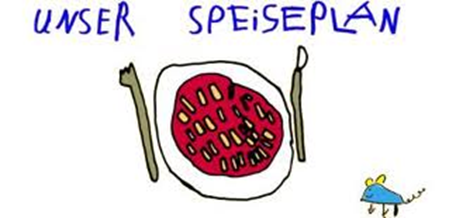 Woche vom 04.-08.01.2021 (KW 1)Montag: Fischstäbchen, Kartoffelpüree, Erbsen u.MöhrenDienstag:Milchreis Mittwoch:Fleischklößchen in Soße mit HirseDonnerstag: Nudeln in SpinatsoßeFreitag:Brokkoli-Gerste AuflaufFrühstück und Mittagessen je 3,00 Euro